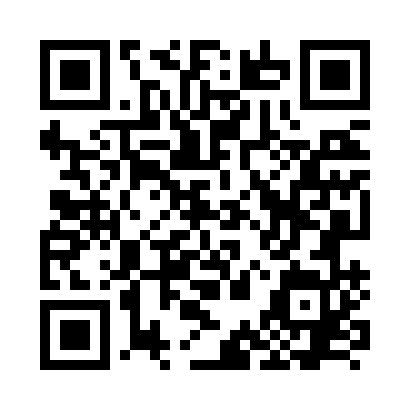 Prayer times for Amteroth, GermanyWed 1 May 2024 - Fri 31 May 2024High Latitude Method: Angle Based RulePrayer Calculation Method: Muslim World LeagueAsar Calculation Method: ShafiPrayer times provided by https://www.salahtimes.comDateDayFajrSunriseDhuhrAsrMaghribIsha1Wed3:396:031:265:298:5111:042Thu3:366:011:265:298:5211:073Fri3:325:591:265:308:5411:104Sat3:295:581:265:308:5511:135Sun3:265:561:265:318:5711:166Mon3:225:541:265:328:5811:197Tue3:195:531:265:329:0011:228Wed3:155:511:265:339:0211:259Thu3:115:491:265:339:0311:2810Fri3:115:481:265:349:0511:3211Sat3:105:461:265:359:0611:3312Sun3:095:451:265:359:0811:3413Mon3:095:431:265:369:0911:3514Tue3:085:421:265:369:1011:3515Wed3:085:401:265:379:1211:3616Thu3:075:391:265:379:1311:3717Fri3:075:371:265:389:1511:3718Sat3:065:361:265:399:1611:3819Sun3:065:351:265:399:1811:3820Mon3:055:341:265:409:1911:3921Tue3:055:321:265:409:2011:4022Wed3:045:311:265:419:2211:4023Thu3:045:301:265:419:2311:4124Fri3:045:291:265:429:2411:4125Sat3:035:281:265:429:2511:4226Sun3:035:271:265:439:2711:4327Mon3:025:261:275:439:2811:4328Tue3:025:251:275:449:2911:4429Wed3:025:241:275:449:3011:4430Thu3:025:231:275:459:3111:4531Fri3:015:221:275:459:3211:45